Publicado en España el 21/01/2022 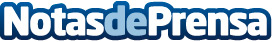 Fersay aclara tres problemas de la nevera que se pueden arreglar fácilmenteFersay es una sociedad 100% española perteneciente al Grupo Etco, empresa líder en la exportación de accesorios y repuestos para electrónica y electrodomésticos del hogar. Se posiciona como la primera cadena de su sector en el sur de Europa con una facturación de 11,1M€ en 2021Datos de contacto:Pura de RojasALLEGRA COMUNICACION91 434 82 29Nota de prensa publicada en: https://www.notasdeprensa.es/fersay-aclara-tres-problemas-de-la-nevera-que Categorias: Internacional Nacional Franquicias Consumo Industria Téxtil Electrodomésticos http://www.notasdeprensa.es